	   Sunday, October 27, 2013	   Monday, October 28, 2013	   Tuesday, October 29, 2013	   Wednesday, October 30, 2013	   Thursday, October 31, 2013	   Friday, November 1, 2013	   Saturday, November 2, 20136:00AMHome Shopping  Shopping program.7:30AMNaked City: Stakeout (R)  A detective is killed while on duty. Then, Muldoon believes that the man's partner turned yellow and deserted him. Starring HARRY BELLAVER, JOHN MCINTIRE, JAMES FRANCISCUS, SUZANNE STORRS and MICHAEL TOLAN.PG8:00AMDavid Jeremiah: Danger: The Fear Of Sudden Trouble    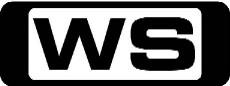 Have you ever felt like everything was going awry, all at one time? For some people, this fear stops them from living a full life. David Jeremiah shares secrets on how to face this fear with faith.PG8:30AMHome Shopping  Shopping program.9:30AM7TWO Sunday Movie Matinee: Slaves Of Babylon (R) (1953)  A prophet risks his life to free the Jews from Nebuchadnezzar and restore the rightful king to the throne of Babylon. Starring RICHARD CONTE, LINDA CHRISTIAN, MAURICE SCHWARTZ, TERRY KILBURN and MICHAEL ANSARA.PG  (V)11:15AMJames Martin's Favourite Feasts: Game (R)    James smokes a pigeon, and gives a new take on poached salmon. Also try James's favourite steamed orange and marmalade sponge.G11:45AMGary Rhodes' Local Food Heroes: South East (R)    Gary Rhodes travels to the South East of England to meet fellow chef Sophie Grigson, as he continues his quest to seek out independent providers of high-quality local food.G12:45PMHeaven's Kitchen At Large (R)    Plant expert Toby Buckland search the hedgerows for some free wild herbs and edible plants for the Pot Kiln recipe book before heading for Mike's cottage to deep fry some elderflowers.PG1:45PMCoastal Kitchen: Whitby (R)   Kiwi masterchef Chris Coubrough travels along the east coast of Britain, cooking up a feast with fresh, local ingredients.G 2:15PMHome and Away Catch-Up: (R) 'CC'   Missed Home and Away this week? Catch up on 7TWO! PG  (V,A)4:30PMTelethon 2013: The Best of Telethon 2013 'CC'   Live from the Perth Convention and Exhibition Centre.  This is Channel Seven Perth's 46th Telethon and has raised over $133 million for child health research since 1968. Entertainers and Seven Network personalities will come together to raise money for sick children.  The phone number to call to donate is 1300 737 507.G 5:30PMMonarch of the Glen 'CC'   Crockery flies at Glenbogle when Lexie comes face to face with her wayward mother for the first time in four years. Starring RICHARD BRIERS, SUSAN HAMPSHIRE, ALASTAIR MACKENZIE and LORRAINE PILKINGTON.PG 6:30PMMedics On Call: Elite Medics    Angela joins the West Midlands CARE team to a family trapped in a house fire, and a traffic collision with an ambulance.PG7:30PMMotorway Patrol (R)  Buckle up and get ready to experience firsthand the fast-paced, breakneck world of Traffic Police.PG8:00PMDog Patrol (R) 'CC'    A corrections drug dog finds a pipe hidden in a child's sock, Avsec dog teams are extra vigilant with the return of the Commonwealth Games athletes and alcohol goes down the drain at Mt Eden Prison.PG8:30PMEscape To The Country: North Yorkshire    *NEW EPISODE*Aled Jones helps a family relocate to North Yorkshire. They've already ruled out 30 properties, so Aled has his work cut out trying to find them something which is close to perfection.G9:30PMEscape To The Country: Essex (R)    Tonight, Aled Jones helps a couple escape suburban Enfield for a slice of the good life in rural Essex. With a maximum budget of 400,000 pounds, the couple have a long wish-list.G10:30PMHomes Under The Hammer   *NEW EPISODE* The real-life drama of an auction and following the planning and building works which could transform buyers' property into a dream home.G11:45PMThe Shield: Parricide (R) 'CC'    Shane and his family are forced to run following his failed attempt to kill his former partners. Starring MICHAEL CHIKLIS, CATHERINE DENT, PAULA GARCES, WALTON GOGGINS and MICHAEL JACE.M  (V,L,A)12:45AMNaked City: Stakeout (R)  A detective is killed while on duty. Then, Muldoon believes that the man's partner turned yellow and deserted him. Starring HARRY BELLAVER, JOHN MCINTIRE, JAMES FRANCISCUS, SUZANNE STORRS and MICHAEL TOLAN.PG1:15AMJames Martin's Favourite Feasts: Game (R)    James smokes a pigeon, and gives a new take on poached salmon. Also try James's favourite steamed orange and marmalade sponge.G1:45AMHeaven's Kitchen At Large (R)    Plant expert Toby Buckland search the hedgerows for some free wild herbs and edible plants for the Pot Kiln recipe book before heading for Mike's cottage to deep fry some elderflowers.PG3:00AMMonarch of the Glen (R) 'CC'    Crockery flies at Glenbogle when Lexie comes face to face with her wayward mother for the first time in four years. Starring RICHARD BRIERS, SUSAN HAMPSHIRE, ALASTAIR MACKENZIE and LORRAINE PILKINGTON.PG4:00AMMonarch of the Glen (R) 'CC'    The unexpected arrival of a heavily pregnant Lizzie shatters the peace at Glenbogle. Starring RICHARD BRIERS, SUSAN HAMPSHIRE, ALASTAIR MACKENZIE and LORRAINE PILKINGTON.PG5:00AMGary Rhodes' Local Food Heroes: South East (R)    Gary Rhodes travels to the South East of England to meet fellow chef Sophie Grigson, as he continues his quest to seek out independent providers of high-quality local food.G6:00AMHome Shopping  Shopping program.7:00AMThe DaVincibles: Queen Of Valentine/Miss Fabulous (R) 'CC'    Follow the exploits of the modern-day DaVinci family as they explore the world for rare artifacts to sell at Uncle Leo's antique shop.C7:30AMIt's Academic 'CC'    Simon Reeve hosts all new episodes of the educational and entertaining show where schools compete to win cash and prizes.C8:00AMToybox: Dress Up Tom 'CC'    One of Charlie's friends has been playing with Tom. When Tom returns to the bedroom he's been dressed in a tutu! So the other toys rally round Tom to find him more suitable attire.P8:30AMDesigning Women: Nightmare From Hee Haw (R)  During a canoeing trip in the remote Georgia woods, the Sugarbaker ladies and their men encounter three troublesome hillbillies. Starring DIXIE CARTER, DELTA BURKE, ANNIE POTTS, JEAN SMART and MESHACH TAYLOR.PG9:00AMHome And Away - The Early Years (R) 'CC'  A furious Bobby confronts Greg with a wedding ultimatum. Ryan makes a breakthrough. Starring RICHARD NORTON, NICOLLE DICKSON, ROSS NEWTON and ALISTAIR MACDOUGALL.G9:30AMShortland Street  (R)  Rachel calls Wendy to help sort out the boys after Harry crashed Rachel's car. Daniel, in search of work, starts repairing hospital equipment but Callum tells him to stop.PG10:00AMCoronation Street   (R) Claire's annoyed with Ashley for continuing with his boxing training with Nathan. Frankie tells Danny she's not going to Spain with him.PG10:30AMGardeners' World (R)    Joe returns from Trentham with some new ideas on plant combinations and Carol is in her Devon garden celebrating the perfect flowers to grow for late summer colour.G11:00AMBallykissangel: The Power & The Gory (R) 'CC'  Following the death of Bertie O'Doyle, the local representative at the Irish Parliament, a by-election is being held in the village. Starring STEPHEN TOMPKINSON, DERVLA KIRWAN, TONY DOYLE, TINA KELLEGHER and NIALL TOBIN.PG12:00PMTwo Thousand Acres Of Sky (R) 'CC'    The unpopular owner of Ronansay, has died, giving the islanders a cause for celebration and offers them the chance to purchase the island for themselves. Starring MICHELLE COLLINS, PAUL KAYE, MICHAEL CARTER, MONICA GIBB and SEAN SCANLON.PG1:00PMDangerfield: Still Waters (R) 'CC'  Paul Dangerfield's personal life takes  a back seat as he gets involved in a very complicated mystery involving an apparent suicide pact. Starring NIGEL LE VAILLANT, TAMZIN MALLESON, TIM VINCENT, BILL WALLIS and NADIM SAWALHA.M2:00PM7TWO Mid Arvo Movie: Alexander The Great (R) (1956)  Richard Burton stars in this epic film that follows the life of Alexander the Great, the Macedonian king that united all ancient Greek tribes and led them against the vast Persian Empire. Starring FREDRIC MARCH, CLAIRE BLOOM, DANIELLE DERRIEUX, HARRY ANDREWS and STANLEY BAKER.PG  (V)5:00PMShortland Street    TK is confused when Sarah reappears claiming she is pregnant and believes he is the father. Isaac's plan to    discredit Luke appears to be working. Brodie helps Luke to stop him.       PG  (A,V)5:30PMCoronation Street    Fred is furious when Rosie and Craig chain themselves to his butcher's shop. Danny tells Frankie that he'll do anything for her to win her back.PG6:00PMBargain Hunt: Shepton Mallet (R)    Antiques experts try to guide their teams towards some canny deals at the Royal Bath and West Showground antiques fair in Somerset.G7:00PMSeven News at 7 'CC'    Melissa Doyle presents the latest news and weather from around Australia and overseas.  7:30PMMighty Ships: Stornes (R) 'CC'   Enter the competitive world of offshore oil and gas and follow a brand new vessel that is about to make history as she proves her might on a deep-water mission off the coast of Norway.G 8:30PMBetween The Lines: Out Of The Game  A youth with a pistol has been shot dead by armed police. Clark is brought in to investigate. Starring NEIL PEARSON, TOM GEORGESON, SIOBHAN REDMOND, TONY DOYLE and JAYE GRIFFITHS.M  (V,S)9:40PMWire In The Blood: The Mermaids Singing (R)    Until now, the only serial killers Dr Tony Hill had encountered were safely behind bars. This time, two men have been found mutilated and tortured and the killer is on the loose. Starring ROBSON GREEN, HERMOINE NORRIS, MARK LETHEREN, TOM CHADBON and ALAN STOCKS.AV  (V,A,S,L)11:45PMThe Shield: Moving Day (R) 'CC'    As Shane and Mara stay one step ahead of Vic and the police, Aceveda cooperates with Pezuela to help the feds. Starring MICHAEL CHIKLIS, CATHERINE DENT, PAULA GARCES, WALTON GOGGINS and MICHAEL JACE.M12:45AM7TWO Late Movie: The Cariboo Trail (R) (B&W) (1950)    Gold prospectors become involved in a cattle war in the 1890s. Starring RANDOLPH SCOTT, BILL WILLIAMS, GABBY HAYES, VICTOR JORY and DALE ROBERTSON.G2:30AMDesigning Women: The Girlfriend (R)  After a contractor leaves a remodelling job unfinished, Sugarbaker's hires Anthony to complete the work. Starring DIXIE CARTER, DELTA BURKE, ANNIE POTTS, JEAN SMART and MESHACH TAYLOR.PG3:00AMTwo Thousand Acres Of Sky (R) 'CC'    The unpopular owner of Ronansay, has died, giving the islanders a cause for celebration and offers them the chance to purchase the island for themselves. Starring MICHELLE COLLINS, PAUL KAYE, MICHAEL CARTER, MONICA GIBB and SEAN SCANLON.PG4:00AMDangerfield: Still Waters (R) 'CC'  Paul Dangerfield's personal life takes  a back seat as he gets involved in a very complicated mystery involving an apparent suicide pact. Starring NIGEL LE VAILLANT, TAMZIN MALLESON, TIM VINCENT, BILL WALLIS and NADIM SAWALHA.M5:00AMBallykissangel: The Power & The Gory (R) 'CC'  Following the death of Bertie O'Doyle, the local representative at the Irish Parliament, a by-election is being held in the village. Starring STEPHEN TOMPKINSON, DERVLA KIRWAN, TONY DOYLE, TINA KELLEGHER and NIALL TOBIN.PG6:00AMHome Shopping  Shopping program.7:00AMThe DaVincibles: Zoe's Best Friend/Web Invaders (R) 'CC'    Follow the exploits of the modern-day DaVinci family as they explore the world for rare artifacts to sell at Uncle Leo's antique shop.C7:30AMIt's Academic 'CC'    Simon Reeve hosts all new episodes of the educational and entertaining show where schools compete to win cash and prizes.C8:00AMToybox: The Magic Car 'CC'    Ned discovers a car that moves all by itself he think Tom is playing a trick on him. How does this car move all by itself?P8:30AMDesigning Women: The Girlfriend (R)  After a contractor leaves a remodelling job unfinished, Sugarbaker's hires Anthony to complete the work. Starring DIXIE CARTER, DELTA BURKE, ANNIE POTTS, JEAN SMART and MESHACH TAYLOR.PG9:00AMHome And Away - The Early Years (R) 'CC'  Sally's hopes of being Bobby's bridesmaid are dashed. Ryan manipulates Fin into betraying Sophie's confidence. Starring RICHARD NORTON, NICOLLE DICKSON, KATE RITCHIE and ALISTAIR MACDOUGALL.G9:30AMShortland Street  (R)  TK is confused when Sarah reappears claiming she is pregnant and believes he is the father. Isaac's plan to    discredit Luke appears to be working. Brodie helps Luke to stop him.       PG  (A,V)10:00AMCoronation Street  (R) Fred is furious when Rosie and Craig chain themselves to his butcher's shop. Danny tells Frankie that he'll do anything for her to win her back.PG10:30AMGardeners' World (R)    Toby Buckland is inspired by the Orient and adds Japanese azaleas to Greenacre.G11:00AMBallykissangel: Missing You Already (R) 'CC'  Father Clifford is dismayed when he is to be sent back to England. His congregation are not happy at losing their nice young priest either. Starring STEPHEN TOMPKINSON, DERVLA KIRWAN, TONY DOYLE, TINA KELLEGHER and NIALL TOBIN.PG12:00PMHetty Wainthropp Investigates: All Stitched Up (R) 'CC'  The Duffield Council Estate is plagued by a young crook. Such is his grip on the community that no one dares to speak out against him. DCI Adams sends Hetty to try and break the wall of silence. Starring PATRICIA ROUTLEDGE, DEREK BENFIELD, DOMINIC MONAGHAN, JOHN GRAHAM DAVIES and FRANK MILLS.M  (V)1:00PMDangerfield: Inappropriate Adults (R) 'CC'  When a baby is found dead in an isolated farmhouse, Dangerfield discovers there's more to the incident than cot death. Starring NIGEL LE VAILLANT, TAMZIN MALLESON, TIM VINCENT, BILL WALLIS and NADIM SAWALHA.M2:00PM7TWO Mid Arvo Movie: Bandido (R) (1956)  An arms dealer and a mercenary cross swords during the 1916 Mexican revolution. Starring ROBERT MITCHUM, URSULA THIESS, GILBERT ROLAND, ZACHARY SCOTT and RODOLFO ACOSTA.PG  (V)4:00PMGrowing Pains: Ben Cheats (R)  Ben weighs the pros and cons of cheating after he learns the tricks of the test-passing trade from sly schoolmate Vito. Starring ALAN THICKE, JOANNA KERNS, KIRK CAMERON, JEREMY MILLER and TRACEY GOLD.PG4:30PMWho's The Boss?: Death and Love - Part 2 (R) 'CC'  After promising Angela not to pressure her about getting married, Tony sets up a strategy to propose to her at a football game. Starring TONY DANZA, JUDITH LIGHT, KATHERINE HELMOND, ALYSSA MILANO and DANNY PINTAURO.PG5:00PMShortland Street  Luke kidnaps Isaac and threatens to kill him. Sarah tells Tracey she is pregnant with TK's child and is afraid he hasmoved on.PG  (V,A)5:30PMCoronation Street   Sarah lures Jason into the ginnel and seduces him. Fiz tries to make Kirk see that Molly is coming between them.PG6:00PMBargain Hunt: Penrith (R)    The Reghed centre in Penrith hosts an antiques fair where our teams go bargain hunting under the watchful eyes of antiques experts.G7:00PMSeven News at 7 'CC'    Melissa Doyle presents the latest news and weather from around Australia and overseas.7:30PMInventions that Shook the World: The 1950s  *NEW EPISODE*  Welcome to the decade of Rock 'n Roll, drive-ins and McCarthyism. An America flush with cash and terrified of the 'Red Menace' defines the inventions of the 1950s.G8:30PMAir Crash Investigations: Blown Apart (R) 'CC'    High above the North Sea, an aging propeller plane tumbles from the sky, investigators take two years to find the answers and the cause.PG9:30PMAir Crash Investigations: Fight For Your Life (R) 'CC'    On April 7, 1994 the crew of the Federal Express DC-10 freighter would face a horrifying and violent mid-air attack from an off duty FedEx employee who had planned to kill them and crash the plane.M10:40PMI Shouldn't Be Alive: Crashed In The Rockies (R) 'CC'    After crashing into a snowy mountainside, a pilot must hike forty-five miles in severe conditions to save his two friends.M11:45PMThe Shield: Party Line (R) 'CC'    As he puts a price on Shane's head, Vic is asked to prove his loyalty to Beltran by killing Pezuela. Starring MICHAEL CHIKLIS, CATHERINE DENT, PAULA GARCES, WALTON GOGGINS and MICHAEL JACE.M  (V,A)12:45AM7TWO Late Movie: My Life With Caroline (R) (B&W) (1941)    A comedy about a man who discovers his wife is in love with someone else. Starring RONALD COLMAN, ANNA LEE, GILBERT ROLAND, CHARLES WINNINGER and REGINALD GARDINER.G2:30AMDesigning Women: The Girlfriend (R)  After a contractor leaves a remodelling job unfinished, Sugarbaker's hires Anthony to complete the work. Starring DIXIE CARTER, DELTA BURKE, ANNIE POTTS, JEAN SMART and MESHACH TAYLOR.PG3:00AMHetty Wainthropp Investigates: All Stitched Up (R) 'CC'  The Duffield Council Estate is plagued by a young crook. Such is his grip on the community that no one dares to speak out against him. DCI Adams sends Hetty to try and break the wall of silence. Starring PATRICIA ROUTLEDGE, DEREK BENFIELD, DOMINIC MONAGHAN, JOHN GRAHAM DAVIES and FRANK MILLS.M  (V)4:00AMDangerfield: Inappropriate Adults (R) 'CC'  When a baby is found dead in an isolated farmhouse, Dangerfield discovers there's more to the incident than cot death. Starring NIGEL LE VAILLANT, TAMZIN MALLESON, TIM VINCENT, BILL WALLIS and NADIM SAWALHA.M5:00AMBallykissangel: Missing You Already (R) 'CC'  Father Clifford is dismayed when he is to be sent back to England. His congregation are not happy at losing their nice young priest either. Starring STEPHEN TOMPKINSON, DERVLA KIRWAN, TONY DOYLE, TINA KELLEGHER and NIALL TOBIN.PG6:00AMHome Shopping  Shopping program.7:00AMThe DaVincibles: Lincoln Slept Here/Tenors And The Frog (R) 'CC'    Follow the exploits of the modern-day DaVinci family as they explore the world for rare artifacts to sell at Uncle Leo's antique shop.C7:30AMIt's Academic 'CC'    Simon Reeve hosts all new episodes of the educational and entertaining show where schools compete to win cash and prizes.C8:00AMPipsqueaks: All About Noses & Mouth Music 'CC'    P8:30AMDesigning Women: The Rowdy Girls (R)  Charlene finds out that Mavis is a victim of abuse by her husband and tries to convince her to take her daughters and leave. Starring DIXIE CARTER, DELTA BURKE, ANNIE POTTS, JEAN SMART and MESHACH TAYLOR.PG9:00AMHome And Away - The Early Years (R) 'CC'  Sophie discovers Fin's betrayal. Alf accuses Blake and Simon of vandalising his store. Starring RAY MEAGHER, RICHARD NORTON and ALISTAIR MACDOUGALL.G9:30AMShortland Street  (R)   Luke kidnaps Isaac and threatens to kill him. Sarah tells Tracey she is pregnant with TK's child and is afraid he hasmoved on.PG  (V,A)10:00AMCoronation Street  (R)  Sarah lures Jason into the ginnel and seduces him. Fiz tries to make Kirk see that Molly is coming between them.PG10:30AMGardeners' World (R)    Toby Buckland plants a hazel nut tree and harvests the seeds from annual flowers.G12:00PMHetty Wainthropp Investigates: Daughter Of The Regiment (R) 'CC'  Caroline Langley, a beautiful, rich young woman and the pride and joy of her military family, is all set for her wedding. The problem is, Caroline is being stalked, or so it seems. Starring PATRICIA ROUTLEDGE, DEREK BENFIELD, DOMINIC MONAGHAN, JOHN GRAHAM DAVIES and FRANK MILLS.M  (V)1:00PMDangerfield: Perfect Witness (R) 'CC'  When Dangerfield examines a teenage single mother, six weeks after an alleged date rape, he finds it difficult  to come up with any medical evidence. Starring NIGEL LE VAILLANT, TAMZIN MALLESON, TIM VINCENT, BILL WALLIS and NADIM SAWALHA.M2:00PM7TWO Mid Arvo Movie: The Alf Garnett Saga (R) (1972)  Comedy with Warren Mitchell as the foul-mouthed Londoner who learns his daughter may be pregnant. Starring DANDY NICHOLS, ADRIENNE POSTA and MIKE ANGELIS.PG  (L,S,A)4:00PMGrowing Pains: Mike the Director (R)  In a moment of introspection as he prepares to graduate, Mike wrestles with self-doubt about his ability as a director. Starring ALAN THICKE, JOANNA KERNS, KIRK CAMERON, JEREMY MILLER and TRACEY GOLD.PG4:30PMWho's The Boss?: Grandmommie Dearest (R) 'CC'  When Mona's domineering mother pays the family a visit, Mona has to stand up to her in order to save Tony and Angela's engagement. Starring TONY DANZA, JUDITH LIGHT, KATHERINE HELMOND, ALYSSA MILANO and DANNY PINTAURO.PG5:00PMShortland Street    Luke has evidence that will stop Isaac and hides it with Garth. When Isaac finds out, he goes to extreme and violent lengths to destroy it.PG  (V)5:30PMCoronation Street    Norris insists on giving Dev marital advice. Rosie and Craig are horrified to hear that Keith has sold the pigs to Fred Elliott.PG6:00PMBargain Hunt: Builth Wells 10 (R)    The Royal West Showground hosts a huge antiques fair at Builth Wells. Will the team's fortunes match up to their expectations?G7:00PMSeven News at 7 'CC'    Melissa Doyle presents the latest news and weather from around Australia and overseas.7:30PMMotorway Patrol (R) Buckle up and get ready to experience firsthand the fast-paced, breakneck world of Traffic Police.PG 8:00PMBorderline: Chilean Guy (R) 'CC'   It's adios amigos for a Chilean over-stayer, a ship jumper makes a run for freedom and Tongan workers have a chance to make big bucks.PG 8:30PMFantasy Homes by the Sea: Silver Coast, Portugal  *NEW EPISODE*  Jenni Falconer is on the beautiful Silver Coast in Portugal with property developer Simeon and dance teacher Bea who plan to buy a holiday home.G9:30PMBritain's Empty Homes: Lynda Grey  *NEW EPISODE*  With a budget of 450,000 pounds, prospective homeowner Lynda Grey searches Yorkshire, with Jules Hudson's help, for a property with the potential for developing an open-plan living space.PG10:10PMSandcastles: Tropical House   *NEW EPISODE* Peter Colquhoun as he meets a Danish couple who have travelled across the world to build an extraordinary beachside home in rural Tasmania.                            PG10:40PMHomes Under The Hammer   *NEW EPISODE* The real-life drama of an auction and following the planning and building works which could transform buyers' property into a dream home.G12:00AMThe Bill: Value Of Nothing (R) 'CC'    Lennox investigates an art dealer and young woman who are selling forged paintings to galleries, while remaining one step ahead of the police. Can Lennox outsmart the sly duo? Starring GEORGE ROSSI, NATALIE ROLES, RUPERT FRAZER, FIONA DOLMAN and OLIVER COTTON.M1:00AMHetty Wainthropp Investigates: Daughter Of The Regiment (R) 'CC'  Caroline Langley, a beautiful, rich young woman and the pride and joy of her military family, is all set for her wedding. The problem is, Caroline is being stalked, or so it seems. Starring PATRICIA ROUTLEDGE, DEREK BENFIELD, DOMINIC MONAGHAN, JOHN GRAHAM DAVIES and FRANK MILLS.M  (V)2:00AMHome Shopping  Shopping program.3:30AMSons And Daughters (R) 'CC'  Karen is smug when Patricia quits the business; but Wayne wonders whether they've bitten off more than they can chew.  Luke's feelings for Katie goad him to a violent encounter with Terry.G4:00AMDangerfield: Perfect Witness (R) 'CC'  When Dangerfield examines a teenage single mother, six weeks after an alleged date rape, he finds it difficult  to come up with any medical evidence. Starring NIGEL LE VAILLANT, TAMZIN MALLESON, TIM VINCENT, BILL WALLIS and NADIM SAWALHA.M5:00AMBallykissangel: For One Night Only (R) 'CC'  The Ballykissangel locals are in the midst of the annual Charity Slave Auction, where folk bid for the right to  three hours of someone's time - all in a good cause. Starring STEPHEN TOMPKINSON, DERVLA KIRWAN, TONY DOYLE, TINA KELLEGHER and NIALL TOBIN.PG6:00AMHome Shopping  Shopping program.7:00AMThe DaVincibles: Fashion Showdown/Shape Up (R) 'CC'    Follow the exploits of the modern-day DaVinci family as they explore the world for rare artifacts to sell at Uncle Leo's antique shop.C7:30AMIt's Academic 'CC'    Simon Reeve hosts all new episodes of the educational and entertaining show where schools compete to win cash and prizes.C8:00AMPipsqueaks: Machines At Home & Farm Animals 'CC'    P8:30AMDesigning Women: Bernice's Sanity Hearing (R)  When her niece tries to have her declared incompetent, Bernice enlists Sugarbaker's to come to her defence at the hearing. Starring DIXIE CARTER, DELTA BURKE, ANNIE POTTS, JEAN SMART and MESHACH TAYLOR.PG9:00AMHome And Away - The Early Years (R) 'CC'  Sophie finally agrees to meet David's mother. Fin discovers that her brother has run away. Starring RICHARD NORTON and ALISTAIR MACDOUGALL.G9:30AMShortland Street  (R)  Luke has evidence that will stop Isaac and hides it with Garth. When Isaac finds out, he goes to extreme and violent lengths to destroy it.PG  (V)10:00AMCoronation Street  (R)  Norris insists on giving Dev marital advice. Rosie and Craig are horrified to hear that Keith has sold the pigs to Fred Elliott.PG10:30AMGardeners' World (R)    Toby Buckland explains which plants need wrapping up for the winter.G11:00AMBallykissangel: River Dance (R) 'CC'  Ballykissangel School has to lose a teacher and it turns out to be Brendan who is devastated. The village is up in arms when they discover who was behind the decision. Starring STEPHEN TOMPKINSON, DERVLA KIRWAN, TONY DOYLE, TINA KELLEGHER and NIALL TOBIN.PG12:00PMHetty Wainthropp Investigates: Serving The Community (R) 'CC'  Hetty is visited by a leading member of the Asian community who asks her to track down a gang of muggers responsible for a series of attacks on local businessmen. Starring PATRICIA ROUTLEDGE, DEREK BENFIELD, DOMINIC MONAGHAN, JOHN GRAHAM DAVIES and FRANK MILLS.M1:00PMDangerfield: Blood Money (R) 'CC'  Al befriends a young Serbian, Dejan, after she rescues him from a beating on the streets of Warwick. Dangerfield is suspicious of Dejan's real motives. Starring NIGEL LE VAILLANT, TAMZIN MALLESON, TIM VINCENT, BILL WALLIS and NADIM SAWALHA.M2:00PM7TWO Mid Arvo Movie: The Deep End Of The Ocean (R) (1999)    A mother is devastated when her young son disappears. However, when they are reunited, is it the happy ending she had hoped for? Starring MICHELLE PFEIFFER, WHOOPI GOLDBERG, TREAT WILLIAMS, JONATHAN JACKSON and CORY BUCK.PG  (A,L)4:30PMWho's The Boss?: Field Of Screams (R) 'CC'  When Samantha asks Tony to help her land a job, Tony recalls the time he got Jonathan a job, with disastrous results. Starring TONY DANZA, JUDITH LIGHT, KATHERINE HELMOND, ALYSSA MILANO and DANNY PINTAURO.PG5:00PMShortland Street    After his confrontation with Isaac, Garth ends up in hospital. Jill and Hunter  come across a suspicious diabetic in the bush.PG  (V)5:30PMCoronation Street    The story of everyday life in a small, tightly knit community in England.PG6:00PMBargain Hunt: Swinderby (R)    Teams brave the elements at the enormous Antiques Fair at RAF Swinderby in Lincolnshire.G7:00PMSeven News at 7 'CC'    Melissa Doyle presents the latest news and weather from around Australia and overseas.7:30PM7TWO Family Movie: Twins (R) 'CC' (1988)    A physically perfect, but innocent, man goes in search of his twin brother, who is a short small-time crook. Starring ARNOLD SCHWARZENEGGER, DANNY DEVITO, KELLY PRESTON, CHLOE WEBB and BONNIE BARTLETT.PG  (S,L,V)9:45PM7TWO Thursday Movie: Daylight (R) 'CC' (1996)    A former emergency worker attempts to save the lives of trapped motorists in a tunnel before the river above floods them out. Starring SYLVESTER STALLONE, VIGGO MORTENSEN, AMY BRENNEMAN, DAN HEDAYA and JAY O SANDERS.M  (V)12:15AMStrangeways (R)    Take a look at how Strangeways prison has moved on since the infamous 1990 riots, when prisoners were protesting against brutal conditions and an out-dated system.M  (A)1:15AM7TWO Late Movie: Son Of Kong (R) (B&W) (1933)  In the sequel to the classic 'King Kong', an adventurer and a girl return to the island where the mighty King Kong was captured seeking a long-lost treasure. Starring HELEN MACK, ROBERT ARMSTRONG, VICTOR WONG, FRANK REICHER and JOHN MARSTON.G2:30AMHetty Wainthropp Investigates: Serving The Community (R) 'CC'  Hetty is visited by a leading member of the Asian community who asks her to track down a gang of muggers responsible for a series of attacks on local businessmen. Starring PATRICIA ROUTLEDGE, DEREK BENFIELD, DOMINIC MONAGHAN, JOHN GRAHAM DAVIES and FRANK MILLS.M3:30AMDangerfield: Blood Money (R) 'CC'  Al befriends a young Serbian, Dejan, after she rescues him from a beating on the streets of Warwick. Dangerfield is suspicious of Dejan's real motives. Starring NIGEL LE VAILLANT, TAMZIN MALLESON, TIM VINCENT, BILL WALLIS and NADIM SAWALHA.M4:30AMBallykissangel: River Dance (R) 'CC'  Ballykissangel School has to lose a teacher and it turns out to be Brendan who is devastated. The village is up in arms when they discover who was behind the decision. Starring STEPHEN TOMPKINSON, DERVLA KIRWAN, TONY DOYLE, TINA KELLEGHER and NIALL TOBIN.PG5:30AMHome Shopping  Home Shopping6:00AMHome Shopping  Shopping program.7:00AMThe DaVincibles: Pirate's Life For Me!/A Sauce By Any Other Name (R) 'CC'    Follow the exploits of the modern-day DaVinci family as they explore the world for rare artifacts to sell at Uncle Leo's antique shop.C7:30AMIt's Academic 'CC'    Simon Reeve hosts all new episodes of the educational and entertaining show where schools compete to win cash and prizes.C8:00AMPipsqueaks: Holidays & Rocket Ships 'CC'    P8:30AMDesigning Women: Julia Gets Her Head Stuck In A Fence (R)  Sugarbaker's is hired to decorate the Governor's mansion for the Annual Ball. Starring DIXIE CARTER, DELTA BURKE, ANNIE POTTS, JEAN SMART and MESHACH TAYLOR.PG9:00AMHome And Away - The Early Years (R) 'CC'  Sophie makes a silly, spur of the moment decision. Irene sets a trap for her runaway son. Starring RICHARD NORTON, ALISTAIR MACDOUGALL and LYNNE MCGRANGER.G9:30AMShortland Street  (R)  After his confrontation with Isaac, Garth ends up in hospital. Jill and Hunter come across a suspicious diabetic in the bush.PG  (V)10:00AMCoronation Street  (R)   The story of everyday life in a small, tightly knit community in England.PG10:30AMGardeners' World (R)    It's all systems go at Greenacre as the team get the garden ready for the winter ahead.G11:00AMBallykissangel: In The Can (R) 'CC'  Brian Quigley decides to make a tourist film advertising Ballykissangel. With varying degrees of success, they try to capture different aspects of village life. Starring STEPHEN TOMPKINSON, DERVLA KIRWAN, TONY DOYLE, TINA KELLEGHER and NIALL TOBIN.PG12:00PMHetty Wainthropp Investigates: Fisticuffs (R) 'CC'  Two woman drivers are involved a car accident. One of them punches the other in the face, then drives off. the victim asks Hetty Wainthropp to find her assailant and demand compensation. Starring PATRICIA ROUTLEDGE, DEREK BENFIELD, DOMINIC MONAGHAN, JOHN GRAHAM DAVIES and FRANK MILLS.M1:00PMDangerfield: Happy Families (R) 'CC'  Dangerfield is put into a difficult position when a friend is suspected of murder. Starring NIGEL LE VAILLANT, TAMZIN MALLESON, TIM VINCENT, BILL WALLIS and NADIM SAWALHA.M2:00PM7TWO Mid Arvo Movie: Call Me Bwana (R) (1963)  BOB HOPE stars as an author-explorer who is sent to find a lost moon capsule by the government. Starring ANITA EKBERG, EDIE ADAMS, LIONEL JEFFRIES and ARNOLD PALMER.G4:30PMWho's The Boss?: This Sold House 'CC'  Angela and Tony must decide whether to hold on to memories of their past together or make new ones in their future dream house. Starring TONY DANZA, JUDITH LIGHT, KATHERINE HELMOND, ALYSSA MILANO and DANNY PINTAURO.PG5:00PMShortland Street    Jill recovers from her encounter with the demented diabetic patient. Dan asks Sophie to move in with him but she has other plans.PG5:30PMCoronation Street    The story of everyday life in a small, tightly knit community in England.PG6:00PMBargain Hunt: Swinderby (R)    Tim Wonnacott takes the teams bargain hunting at an enormous antique fair at RAF Swinderby in Lincolnshire.G7:00PMSeven News at 7 'CC'    Melissa Doyle presents the latest news and weather from around Australia and overseas.7:30PMOnce Upon A Time: Good Form 'CC'  *NEW EPISODE*  The town of Storybrooke now has to contend with magic as the evil queen's curse has been lifted. Starring GINNIFER GOODWIN, JENNIFER MORRISON, LANA PARRILLA, JOSH DALLAS and EMILIE DE RAVIN.PG8:30PMRoyal Pains: Business And Pleasure 'CC'   *NEW EPISODE* Hank and Christina are getting cozy, even though she doesn't fully understand the charm of the Hamptons. Starring MARK FEUERSTIEN, PAUL COSTANZO, RESHMA SHETTY, BROOKE D'ORSDAY and CAMPBELL SCOTT.M9:30PMRoyal Pains: Who's Your Daddy? 'CC'   *NEW EPISODE* The time has come for the in-laws- to-be to meet and Evan is worried that Eddie is going to mess it up with Paige's parents. Starring MARK FEUERSTIEN, PAUL COSTANZO, RESHMA SHETTY, BROOKE D'ORSAY and CAMPBELL SCOTT.M10:30PMDeception: Why Wait 'CC'   *NEW EPISODE* The truth about Mia's real mother is revealed, ruining her debutant ball and the life she knew. Meanwhile, Julian tries to rekindle an old flame who can help them get their new drug on the market. Starring MEAGAN GOOD, LAZ ALONSO, TATE DONOVAN, WES BROWN and KATHERINE LANASA.M11:30PMFour In A Bed: Harmony B&B    The first B & B to open their doors this week is the musically-themed Harmony B&B in Torquay, where the owners hope to wow their guests but the visit doesn't exactly get off to a harmonious start.PG12:00AMFour In A Bed: Chimneys    Next, the competition is in for a head on collision at the 4 star Chimneys B & B, where eggs and egos get scrambled.PG12:30AMDownsize Me: Mandy And Matt Hoskin    Can Damian and Lee-Anne help a couple transform enough in 8 weeks to renew their wedding vows in their original outfits?PG1:30AMWho's The Boss?: This Sold House 'CC'  Angela and Tony must decide whether to hold on to memories of their past together or make new ones in their future dream house. Starring TONY DANZA, JUDITH LIGHT, KATHERINE HELMOND, ALYSSA MILANO and DANNY PINTAURO.PG2:00AMDesigning Women: Julia Gets Her Head Stuck In A Fence (R)  Sugarbaker's is hired to decorate the Governor's mansion for the Annual Ball. Starring DIXIE CARTER, DELTA BURKE, ANNIE POTTS, JEAN SMART and MESHACH TAYLOR.PG2:30AMHetty Wainthropp Investigates: Fisticuffs (R) 'CC'  Two woman drivers are involved a car accident. One of them punches the other in the face, then drives off. the victim asks Hetty Wainthropp to find her assailant and demand compensation. Starring PATRICIA ROUTLEDGE, DEREK BENFIELD, DOMINIC MONAGHAN, JOHN GRAHAM DAVIES and FRANK MILLS.M3:30AMDangerfield: Happy Families (R) 'CC'  Dangerfield is put into a difficult position when a friend is suspected of murder. Starring NIGEL LE VAILLANT, TAMZIN MALLESON, TIM VINCENT, BILL WALLIS and NADIM SAWALHA.M4:30AMBallykissangel: In The Can (R) 'CC'  Brian Quigley decides to make a tourist film advertising Ballykissangel. With varying degrees of success, they try to capture different aspects of village life. Starring STEPHEN TOMPKINSON, DERVLA KIRWAN, TONY DOYLE, TINA KELLEGHER and NIALL TOBIN.PG5:30AMHome Shopping  Home Shopping6:00AMHome Shopping  Shopping program.7:00AMSaturday Disney 'CC'    Great fun and entertainment including your favourite Disney shows Pair Of Kings, Phineas And Ferb and Jessie. Hosted by CANDICE DIXON, NATHAN MORGAN and TEIGAN NASH.G9:00AMShake It Up: Whodunit Up? 'CC'    When a phantom threatens to shut down 'Shake It Up, Chicago,' CeCe, Rocky, Gunther and Tinka try to unmask the culprit before any damage is done. Starring ZENDAYA, BELLA THORNE, DAVIS CLEVELAND, KENTON DUTY and ROSHON FEGAN.G9:30AMWizards Of Waverly Place: Wizards Vs. Angels - Part 2 (R) 'CC'    After Tina reveals Rosie is not who she says she is, Alex worries that Justin is on a course unbecoming for a wizard and must save her brother before it's too late. Starring SELENA GOMEZ, DAVID HENRIE, JAKE T  AUSTIN, JENNIFER STONE and MARIA CANALS-BARRERA.G10:00AMHome Shopping  Shopping program.11:00AMAll 4 Adventure (R)    Jase and Simon fish King Sound, explore tidal rock pools, and go looking for bush tucker with Bruce, a traditional land owner.PG11:30AMGreat South East  (R)  Explore leisure and recreation in South East Queensland.G12:00PMCreek To Coast  (R) Queensland's ultimate outdoor adventure show, featuring the very latest in camping, cruising, fishing and four-wheel-driving. Hosted by Scott Hillier.G12:30PMQueensland Weekender 'CC'  (R)  Dean Miller and his team cover the length and breadth of Queensland with great suggestions for weekends, short breaks and holidays.G1:00PMSydney Weekender 'CC'  (R)  This week, Mike heads to the stunning Australian Botanic Garden in Mount Annan, Rose discovers the wonderful wines of the Macarthur region and Jason and Beck compete in a round of mini golf with a difference.G1:30PM7TWO Sunday Movie Matinee: Dirty Rotten Scoundrels (R) 'CC' (1988)  STEVE MARTIN and MICHAEL CAINE star in this riotous comedy as two rival conmen who make a wager - the first one who extracts $50,000 from the next woman they meet wins, and the loser must leave town. Starring GLENNE HEADLY, ANTON RODGERS, BARBARA HARRIS and IAN MCDIARMID.PG  (L,A)4:00PMThe Travel Bug: Highlights    Take a look at many of the highlights from across season four that couldn't fit into normal shows. It's a whirlwind tour to some of the best places on the planet.PG5:00PMAustralia's Best Houses    Join Gary Takle on a quest to discover what really makes a house work. This week, Gary showcases a diverse mix of house styles from big and rural to small and urban. PG5:30PMAustralia's Best Gardens    *PREMIERE*Steve Taylor and Bettina Waller embark on a journey to discover Australia's best garden. See a stunningsmall garden with style and learn three simple steps to design your own garden.                G6:00PMGlobe Guides: Day Trips From Sydney, Brisbane & Melbourne  *NEW EPISODE*  Our hosts explore the Hunter Valley, Blue Mountains and Byron Bay in Sydney. Plus, the Twelve Apostles and Mornington Peninsula in Melbourne. In Brisbane we visit Fraser Island and Noosa Heads.PG6:30PMTime Of My Life: Two Of Us 'CC'    *NEW EPISODE*Join Kerri-Anne Kennerley as she meets well known Australians to hear extraordinary moments from their past and learn how they are still living life to the full.PG7:00PMCoastwatch (R) 'CC'    Celebrations start to get out of hand on Waitangi Day and the Auckland Coastguard has their hands full.PG7:30PMCities of the Underworld: A Bomb Underground: Tokyo  *NEW EPISODE*  Go beneath the busy streets to see the latest technology that will save the city from natural disasters and get an inside look at the secret life of the Ninja.PG8:30PMThe Border: Death On The Rio Grande    *NEW EPISODE*Officers and agents of US Customs and Border Protection patrol the US-Mexico border in Texas where they seize illicit narcotics, recover the body of a missing person and uncover a safe house filled with illegal immigrants.PG9:30PMSalvage Code Red: Blown Away (R)    The team faces a tough task when a Russian coal carrier runs aground off the Japanese coast during typhoon season.M10:30PMFull Force Nature  A violent tornado races across the Oklahoma Plains, destroying everything in its path. Elsewhere, high in the mountains of Oregon, wild gusts send a helicopter out of control and foil a heroic rescue effort.PG11:00PMColour of War: VE Day    Take an in-depth look at the events and experiences leading up to the end of the Second World War.M12:00AMSecrets Of War: The Invasion Of Panama  Untold stories behind the boldest US military strike since Vietnam - the surprise invasion of Panama in December 1989.M1:00AM7TWO Late Movie: George White's Scandals (R) (B&W) (1945)    A musical with humour and romance about a group who are preparing for the opening of a stage production. Starring JOAN DAVIS, JACK HALEY, GENE KRUPA, PHILLIP TERRY and MARTHA HOLLIDAY.G3:00AMGlobe Guides: Day Trips From Sydney, Brisbane & Melbourne  (R)  Our hosts explore the Hunter Valley, Blue Mountains and Byron Bay in Sydney. Plus, the Twelve Apostles and Mornington Peninsula in Melbourne. In Brisbane we visit Fraser Island and Noosa Heads.PG3:30AMAustralia's Best Gardens  (R)  Steve Taylor and Bettina Waller embark on a journey to discover Australia's best garden. See a stunningsmall garden with style and learn three simple steps to design your own garden.                G4:00AMAustralia's Best Houses  (R)  Join author and host Gary Takle on quest to discover what really makes a house work. Take a look inside some of the most exciting and stunning houses in the country and meet the professionals who create them.PG4:30AMThe Travel Bug: Highlights  (R)  Take a look at many of the highlights from across season four that couldn't fit into normal shows. It's a whirlwind tour to some of the best places on the planet.PG5:30AMAll 4 Adventure (R)    Jase and Simon fish King Sound, explore tidal rock pools, and go looking for bush tucker with Bruce, a traditional land owner.PG